La cocina prehispánica (Lista 2)Flores (Flowers)Flores (Flowers)Flores (Flowers)Flores (Flowers)Flores (Flowers)SpanishNáhuatlEnglishPhotoImage in Codexflor de calabazaayoxochitlsquash flower blossom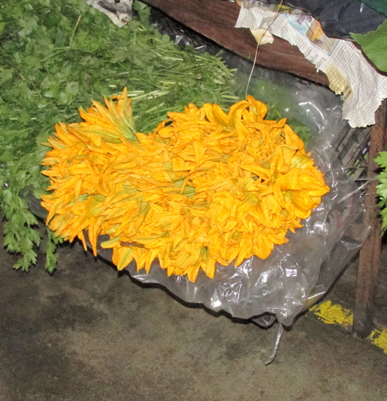 (L. Albrich, Oaxaca, 2014)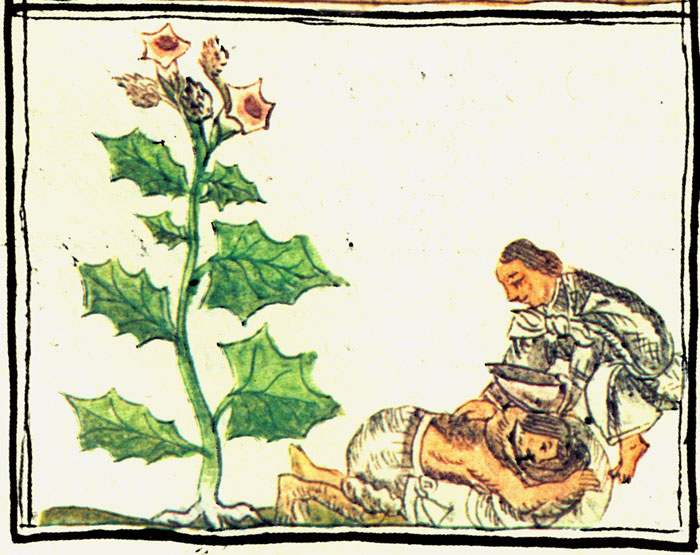 Códice florentinovainillacuauhmecaexotl(vanilla bean plant)tlilxochitl(vanilla orchids)vanillaRaíces (Roots)Raíces (Roots)Raíces (Roots)Raíces (Roots)Raíces (Roots)SpanishNáhuatlEnglishPhotoImage in Codexjícamacatzotljicama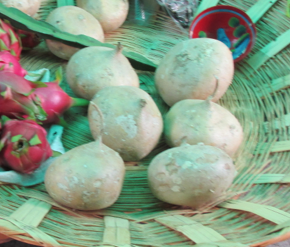 (L. Albrich, Tlacolula, 2014)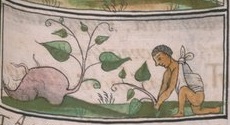 Xícama códice florentino, fol. 128ryucaiczotlyucca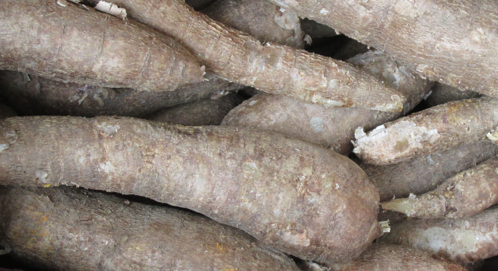  (L. Albrich, Oaxaca, 2014)Animales Animales Animales Animales Animales SpanishNáhuatlEnglishPhotoImage in Codexarmadilloayotocharmadillocamarónxilinshrimp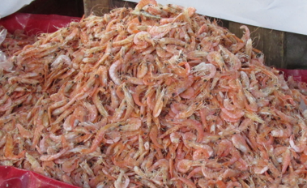 (L. Albrich, Tlacolula, 2014)códice florentino, fol. 63vchapulineschapulingrasshoppers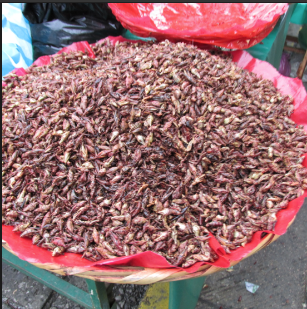 (L. Albrich, 2014)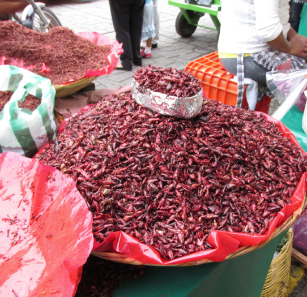 (L. Albrich, 2014)Chapolí, códice florentino, fol. 102rconejocuatōchinrabbitConejo códice florentino, fol. 13v.escamolesAzcatl + molliant larvaeAzcatl in a maguey plantCódice florentino, fol 95v.guajolotehuexolotlturkey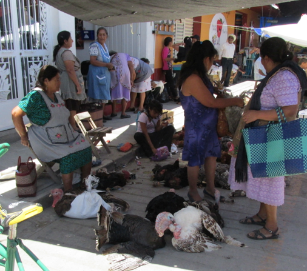 (L. Albrich, Tlacolula, 2014)Lienzo de Tlaxcala pintura 28gusanosMeocuilinA worm that lives in the maguey plantworms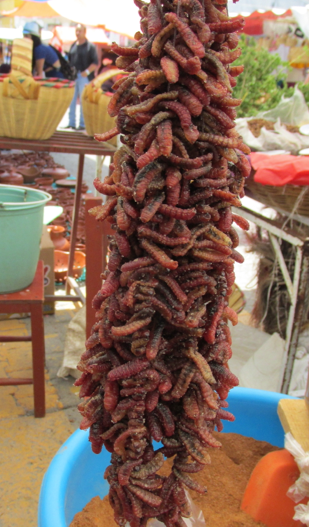 (L. Albrich, Tlacolula, 2014)gusano, Códice Florentino,  fol. 104rhormigasazcatlants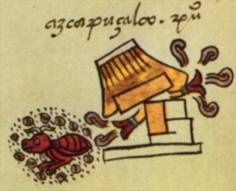 Códice Mendocinoiguanacuetzpaliniguanajabalícuapitzotl(wild boar)coyametl(pig, peccary)wild boarlangostalobstercódice florentino, fol. 63vlangostinocozōlin(fresh water)acamaya(crayfish)tortugaayotlturtlevenadomazatlmazanacatl(deer meat)deer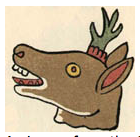 Códice magliabechiano, fol. 12r